The following quotes have been received for the production of an Electrical Installation Condition Report for Greenfields Sports Ground:Council Meeting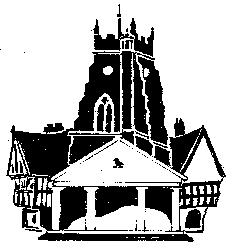         Market Drayton          Town CouncilAgenda Item:  7.C Market Drayton Sports Association                           Electrical Upgrade        Market Drayton          Town CouncilDate: 20 July 2023        Market Drayton          Town CouncilAppendix : CO40        Market Drayton          Town CouncilQuote A£2,000Quote B£2,490Quote C£3,920